	CAST 2018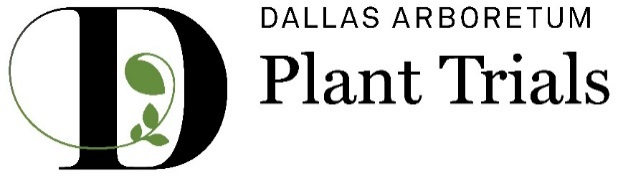 The new and interestingAngelonia 			AngelMist Spreading Berry Sparkler 	BallFloraPlantBasil 				Amazel Basil 				Proven WinnersBegonia 			Amerihybrid Ruffles 			PanAmerican SeedBegonia 			Canary Wings 				Ball IngenuityBegonia 			Dibs series 				GreenFuseBegonia 			Dreams series	 			BeekenkampBegonia	 		I’Conia Portofino 			Dummen OrangeBidens		 		Golden Empire 				DanzigerBrachsycome 	 		Delight Dark Mauve 			BenaryBracteantha 	 		Cottage series 				WesthoffColeus 		 		Main Street Pink Ocean Drive 		Dummen OrangeColeus		 		Party Time Pink Fizz 			SakataCoreopsis	 		UpTick Gold and Bronze 		SkagitCosmos 	 		Tango 					Thompson & MorganDahlia		 		City Lights Lavender Pink 		SelectaDianthus	 		Georgia Peach Pie 			PlantHavenEchinacea 	 		Moodz series 				HilverdakooijErysimum 	 		Sunstrong Bicolor Purple 		DanzigerGomphrena	 		Truffula 				Proven WinnersHelianthus	 		Sunbelievable 				DanzigerHypoestes	 		Hippo series 				Proven WinnersLobularia 			Marineland Frosty Lavender 		GreenFuseLobularia	 		Stream series 				DanzigerNemesia			Sunglow Yellow BiColor 			Ball IngenuityNew Guinea Impatiens		Sunstanding Flame Orange 		Dummen OrangeNew Guinea Impatiens 		Wild Romance Red 			Dummen OrangePansy 				Inspire Plus Orange Blotch 		BenaryPetunia	 			Constellation series 			WesthoffPetunia 			Evening Scentsation 			Takii SeedPetunia 			Headliner Starry Sky Burgundy 		SelectaPetchoa 			SuperCal Premium series 		SakataPurslane 			Hot Shot Flambeau Rose 		GreenFuseRudbeckia 			Rising Sun Chestnut Gold 		GreenFuseSalvia elegans 			Rockin Golden Delicious 		Proven WinnersSnapdragon 			Bronze Dragon 				Thompson & MorganStrawberries 			Berries Treasure series 			Proven WinnersVerbena 			EnduraScape Pink Fizz 			BallFloraPlantVeronica 			Magic Show Wizard of Ahhs 		Proven WinnersVinca 				Tattoo series 				PanAmerican SeedZinnia 				Double Zahara series 			PanAmerican SeedAnnual & Perennial Winners 2017-2018ALL OF THESE ARE FLAMEPROOF (overall average 3.50 or above)Annual & Perennial Winners 2017-2018ALL OF THESE ARE ARBORETUM APPROVED (overall average 3.50 or above)Acalypha Jungle CloakHort CoutureAlternantheraPurple PrinceBall SeedAlternantheraLittle RomanceCohenBegoniaWhopper Red Bronze LeafBenary SeedBegoniaBig Rose Green LeafBenary SeedBegoniaWhopper Red Bronze Leaf ImprovedBall IngenuityBegoniaWhopper Rose Green LeafBenary SeedBegoniaWhopper Red Green Leaf ImprovedBall IngenuityBegoniaBig Red Bronze LeafBenary SeedCannaToucan CoralProven WinnersCannaToucan YellowProven WinnersCannaToucan Dark OrangeProven WinnersCannaToucan RoseProven WinnersCannaCannova Bronze OrangeBall IngenuityCapsicumCandy Cane RedBall SeedCapsicumOrange You SweetSakataCapsicumLemon DropBaker CreekCatharanthusValiant Pure WhiteBall SeedCatharanthusValiant OrchidBall SeedCatharanthusValiant LilacBall SeedCatharanthusTitan Polka DotPan American SeedCatharanthusValiant PunchBall SeedCatharanthusValiant BurgundyBall SeedCatharanthusValiant ApricotBall SeedColocasiaRoyale Hawaiian AlohaProven WinnersDipladeniaSundenia WhiteSuntoryDipladeniaSundenia CrimsonSuntoryDipladeniaSundenia WhiteSuntoryEucalyptusSilver DropBenary SeedGauraGauriella BicolorWesthoffGauraKaralee Petite PinkProven WinnersGomphrenaLas Vegas PinkBenary SeedGomphrenaLas Vegas PurpleBenary SeedIpomoeaFloraMia cameoDummen OrangeIpomoeaBright Ideas Cordate LimeDummen OrangeLantanaLuscious Royale CosmoProven WinnersLantanaLandmark RedBall FloraplantLavendulaBandera PurpleBall SeedLuffaBaker CreekMiscanthusBandwidthDarwin PerennialsMonardaPocahontas White BlushDummen OrangePennisetumRed RocketIntrinsic Perennial GardensPenstemonLittle BellsDarwin PerennialsPentasKaleidoscope PinkBenary SeedPentasGraffiti LipstickBenary SeedPortulacaColorBlast Double MagentaWesthoffPortulacaColorBlast Double ScarletWesthoffPortulacaColorBlast PlumberryWesthoffPortulacaColorBlast Double YellowWesthoffPortulacaColorBlast TangerineWesthoffPortulacaColorBlast LimonWesthoffPortulacaColorBlast Lemon TwistWesthoffPortulacaColorBlast Watermelon PunchWesthoffPortulacaColorBlast Mango MojitoWesthoffPortulacaColorBlast GrenadineWesthoffSalviaMystic Spires ImpBall FloraplantSalviaArctic Blaze FuchsiaDarwin PerennialsSalviaBlack & BloomBall FloraPlantSalviaColor Spires Crystal BlueProven WinnersSalviaMirage Neon RoseDarwin PerennialsScaevolaSurdiva light blueSuntorySedumLemon CoralProven WinnersSolenostemonFlame Thrower Salsa VerdeBall FloraplantSolenostemonFlame Thrower Chili PepperBall FloraplantSolenostemonMain Street Wall StreetDummen OrangeSolenostemonMain Street Fifth AveDummen OrangeSolenostemonFlame Thrower ChipotleBall FloraplantSolenostemonFlame Thrower Spiced CurryBall FloraplantSolenostemonGreat Falls NiagaraDummen OrangeSolenostemonMain Street Pink Yellow MarginDummen OrangeVerbenaFinesseBenary SeedVerbenaSantos PurplePanAmerican SeedZinniaZahara Double Raspberry RippleBall SeedAchilleaNew Vintage WhiteDarwin PerennialsDarwin PerennialsAlternantheraPlum DandyProven WinnersAquilegiaKirigami SeriesSyngentaSyngentaArmeriaDreameria Sweet DreamsDarwin PerennialsDarwin PerennialsBegoniaMegawatt Rose Bronze LeafBall SeedBall SeedCamelliaJ Early AutumnBailey's NurseryBailey's NurseryDahliaDahlightful Crushed CrimsonProven WinnersProven WinnersDahliaDahlightful Crushed CrimsonProven WinnersProven WinnersDianthusMountain Frost Rose BouquetBall SeedBall SeedDianthusMountain Frost Silver Strike Ball SeedBall SeedDianthusOlivia CherryDummen OrangeDummen OrangeDianthusPaint the Town FuschiaProven WinnersProven WinnersDiasciaMorning Mist Basket RedCohenCohenDiasciaMorning Mist Basket RedCohenCohenDystiliumCinnamon GirlBailey's NurseryBailey's NurseryDystiliumCopper ToneBailey's NurseryBailey's NurseryEucalyptusSilver DropBenaryBenaryHelianthusAutumn GoldBall SeedBall SeedHelleborusMerlinSkagit Skagit HeucherellaFun and Games Red RoverProven WinnersProven WinnersHostaShadowland Diamond LakeProven WinnersProven WinnersHypoestesHippo RedProven WinnersProven WinnersImpatiensSunPatiens Compact Royal MagentaSakataSakataImpatiensSunStanding SalmonDummen OrangeDummen OrangeImpatiensSunPatiens Compact LilacSakataSakataImpatiensSunPatiens Compact OrangeSakataSakataImpatiensSunStanding Orange AuroraDummen OrangeDummen OrangeImpatiensSunStanding Rose AuroraDummen OrangeDummen OrangeImpatiensSunStanding MagentaDummen OrangeDummen OrangeImpatiensSunStanding PurpleDummen OrangeDummen OrangePhloxEarly Dark Pink EyeDummen OrangeDummen OrangePhloxMulti Confetti SpringDummen OrangeDummen OrangePodocarpusMood RingSouthern LivingSouthern LivingPrunusChestnut HillConard-PyleConard-PyleRhaphiolepisSilver LiningEuroAmericanEuroAmericanRosaSavannahEuroAmericanEuroAmericanSchizachyriumHit Parade Seasons in the SunEuroAmericanEuroAmericanSenecioQuicksilverHem GeneticsHem GeneticsSenecioSilveradoHem GeneticsHem GeneticsTagetesTaishan OrangePan American SeedPan American SeedTagetesTaishan GoldPan American SeedPan American SeedTagetesBonanza OrangeBall SeedBall Seed